Título em português (Times New Roman, tam. 18, alinhado à direita)Título em inglês (Times New Roman, tam. 14, itálico, alinhado à direita)O nome dos autores será inserido posteriormente no processo de editoraçãoResumo: Sugere-se que o resumo contenha Problema, Propósito, Material e Métodos, Resultados, Conclusões/Considerações finais. (Times New Roman, tam. 12, justificado, máximo de 250 palavras)Palavras-chave: (até 5 palavras-chave)Abstract:Key words:Formatação geral: Times New Roman, tam. 12, justificado, parágrafos 1,25, espaçamento 1,5. As referências e citações devem seguir as normas Chicago Style Manual: https://www.chicagomanualofstyle.org/home.htmlEm caso de dúvidas, consulte também: https://feup.libguides.com/chicago/estruturabasicaA citação no texto é uma forma abreviada de fazer referência no corpo de texto a conteúdo de outros autores.No estilo Chicago Autor-Data, o formato da citação no texto é igual para todo o tipo de documentos.Inclui apenas o autor e o ano de publicação (sem qualquer pontuação), entre parênteses. Cada citação no texto pode ser repetida as vezes que forem necessárias, e deve sempre corresponder a uma referência bibliográfica.(Apelido do(s) autor(es) Ano de publicação)Ex.: (Guimarães e Cabral 2011)​Adicionalmente, pode acrescentar-se à citação no texto o número da página consultada, ou outro elemento de localização (capítulo, volume, etc...). Este elemento deve figurar sempre depois do ano, separado por uma virgula - o seu uso é facultativo.(Apelido do(s) autor(es) Ano de publicação, número de página). Ex.: (Guimarães e Cabral 2011, 20).Sugere-se que o corpo do texto siga os seguintes eixos: Introdução, Relato de Caso, Desenvolvimento/Análise, Conclusão. Referências Bibliográficas.Introdução	Imagens devem manter qualidade em sua resolução, alinhadas do centro e com suas respectivas referências logo abaixo, conforme exemplo. Formatação: Times New Roman, tam. 10, espaçamento simples. Estrutura: Autor(es). Ano. "Título da página". URL. Caso a imagem seja dos autores, indicar. As imagens devem manter seu tamanho em torno dos 7cm.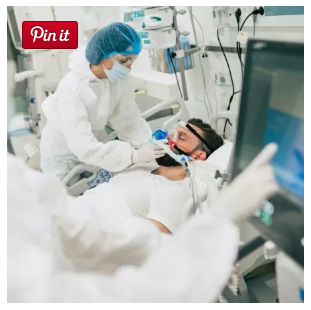 Bassette, Fernanda. 2022. “Cuidados odontológicos na UTI reduzem risco de morte durante internação”. https://www.uol.com.br/vivabem/noticias/redacao/2022/07/31/cuidados-odontologicos-na-uti-reduzem-risco-de-morte-durante-internacao.htm?cmpid=copiaecolaRelato de Casotexto texto texto texto texto texto texto texto texto texto texto texto texto texto texto texto texto texto texto texto texto texto texto texto texto texto texto texto texto texto texto texto texto texto texto texto texto texto texto texto texto texto texto texto texto texto texto texto texto texto texto texto texto texto texto texto texto texto.Desenvolvimento/Análisetexto texto texto texto texto texto texto texto texto texto texto texto texto texto texto texto texto texto texto texto texto texto texto texto texto texto texto texto texto texto texto texto texto texto texto texto texto texto texto texto texto texto texto texto texto texto texto texto texto texto texto texto texto texto texto texto texto texto.Conclusãotexto texto texto texto texto texto texto texto texto texto texto texto texto texto texto texto texto texto texto texto texto texto texto texto texto texto texto texto texto texto texto texto texto texto texto texto texto texto texto texto texto texto texto texto texto texto texto texto texto texto texto texto texto texto texto texto texto texto Referências Bibliográficas	As referências devem estar em ordem alfabética, espaçamento simples e alinhadas à esquerda.Artigos em revistas científicasEstruturaAutor(es). Ano. "Título do artigo". Título da revista volume, número (mês): série de páginas. DOI ou URL.Artigos em revistas científicas (In Press, Forthcoming ou Ahead of Print)Estrutura:	Autor(es). Ano. "Título do artigo". Título da revista. Nota. DOI ou URL.PreprintsEstrutura:	Autor(es). Ano. "Título do artigo". Preprint, data de submissão. DOI ou URL.LivrosEstrutura:Autor(es). Ano. Título do livro. Nº edição. Coleção. Local de publicação: Editora.Capítulos de livroEstrutura:	Autor(es). Ano. "Título do capítulo". Em Título do livro, série de páginas. Nº edição. Coleção. Local de publicação: Editora.Livros com editor (quando não existe autor)Estrutura:	Editor(es), ed. Ano. Título do livro. Nº edição. Coleção. Local de publicação: Editora. DOI ou URL.EbooksEstrutura:	Autor(es). Ano. Título do ebook. Nº edição. Coleção. Local de publicação: Editora. DOI ou URL.Capítulos de ebookEstrutura:	Autor(es). Ano. "Título do capítulo". Em Título do ebook, série de páginas. Nº edição. Coleção. Local de publicação: Editora. DOI ou URL.ImagensEstrutura:	Autor(es). Ano. "Título da página". URL.Figuras de páginas webEstrutura:	(Figura de Autor, Ano, "Título da página", URL)Figuras de livrosEstrutura:	(Figura de Autor, Ano, Título do livro (Local de publicação: Editora), número de página / figura)As figuras criadas pelo próprio autor não necessitam obrigatoriamente de credit lines, mas é apropriado fazer essa menção se as restantes figuras do trabalho fazem referência à fonte, bastando colocar "Figura do autor" ou "Imagem do autor".AdaptaçõesQualquer alteração ou adaptação feita a uma figura ou tabela deve igualmente ser indicada na referência, com a nota “Adaptado de”.